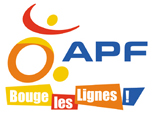 REUNION DU GROUPE RELAIS D’ALBERTVILLELE 8 octobre 2018Maison des AssociationsAvant de commencer la réunion, François DOCHE, du Dauphiné Libéré  prend une photo de groupe. Maurice lui fera parvenir un article pour accompagner la photo.Maurice ouvre la réunion en nous lisant le programme de l’après midi.Nous commençons par le repas du groupe relais du vendredi19 octobre à la salle des Reisses. Après concertation, Maurice demandera à Nicolas FRAIX la possibilité d’avoir au menu : des joues de porc avec un gratin, ou des lasagnes. Il y aura une augmentation du prix selon le plat demandé, (peut-être moins de préparation avec les lasagnes). Les entrées et desserts seront préparés comme d’habitude par les Adhérentes et Adhérents du groupe.Pour ne pas changer de sujet, nous avons continué avec l’atelier cuisine, si nous avons la possibilité de signer une convention avec la Mairie concernant le local du Champ de mars. Celui-ci est en cours de rénovation jusqu’au mois d’avril 2019.Irène TRAVERSIER, nous donne des informations sur le fonctionnement, car elle s’occupe avec 2 Adhérentes de l’atelier cuisine au Groupe Relais de Moûtiers.Jean-Pierre ASPORD, nous donne son expérience, et nous parle de Chambéry et Moûtiers qui ont mit en place cette activité. Il ne faut pas oublier que c’est de l’entraide, car cela peut aider des personnes qui ont envie d’apprendre à cuisiner.Il faut un responsable pour organiser l’atelier cuisine, (préparation des menus, liste des courses etc.…).Il faut quelqu’un pour superviser les inscriptions. Il faut que la salle soit équipée d’ustensiles de cuisine et de vaisselle.Il faut faire un essai, quand la rénovation de la cuisine sera terminée aux alentours du mois d’avril 2019.Le repas de Noël de l’APF, France Handicap est prévu le 16 décembre 2018  à la Pierre du Roy. Comme chaque année, la préparation de la salle se fera la veille, (rendez-vous est donné le samedi 15 décembre à 14h30). Cette journée sera animée par le groupe qui était au repas du 29 septembre à Barby. En cas contraire, il sera demandé un devis à l’orchestre du repas de Noël 2017.Pour le repas, il sera demandé au traiteur un menu à 18.00 € pour les Adultes, et 9.00 €  pour les enfants.Après concertations, nous pensons prendre GIL Traiteur. Un courrier sera envoyé par l’APFNous lui demanderons de nous proposer plusieurs propositions d’entrées, de plats chauds et desserts, et nous élaborerons un menu final à la réunion du vendredi 9 novembre.Concernant les vins, Jean-Pierre ASPORD se charge d’envoyer un courrier aux négociants en vins. Maurice ira démarcher selon la réponse de ceux-ci.Le prix du repas pour les Adhérents et non Adhérents sera fixé à la réunion du vendredi 9 novembre.L’Assemblée Générale se fera à Saint Jeoire Prieuré, le 13 octobre 2018.La matinée concernera le bilan et les informations.Repas par un traiteurDes tables rondes seront au programme de l’après midi pour échanger sur les projets associatifs.Le 10 février 2019, le Groupe Relais d’Albertville comptait faire un repas dansant à la salle de la Pierre du Roy, (salle réservée). Jean-Pierre ASPORD nous met en garde sur le fait que la salle peut être réquisitionnée par la Mairie en cas d’intempérie hivernal ou de difficultés routières.Nous pensons donc  faire un thé ou goûter dansant, avec une tombola à l’inscription. Vente de pâtisseries comme il a été fait au thé dansant du mois de mars 2018.Le dernier point portait sur l’organisation de jeux collectifs. Jean-Claude PICCARD, nous parle de l’expérience déjà vécu à ce sujet, (début prometteur, mais baisse rapide de participant). Il propose de voir s’il on pouvait faire quelque chose avec le SPAD qui organise des activités lucratives (6.00 € de participation). Maurice en parlera au repas du 19 octobre pour avoir l’avis de tout le monde.RENDEZ-VOUS AU VENDREDI 9 NOVEMBRE POUR LA PREPARATION DU REPAS DE NOËL, ALA MAISON DES ASSOCIATIONS DE 9H30 A 11H30